Podstawy hotelarstwaKlasa: SB, klasa IINauczyciel: Ewelina BacaTemat: Klasyfikacja usług hotelarskich.Proszę o zapoznanie się z tematem: Klasyfikacja usług hotelarskich. Waszym zadaniem będzie wymienić cechy usług hotelarskich (jest ich siedem).Po zapoznaniu się z poniższym tekstem, będziecie potrafili udzielić poprawnej odpowiedzi.Odpowiedzi, za które każdy z Was otrzyma ocenę, proszę przesyłać na email: efka24@op.plTermin wykonania zadania: 11.05.2020r.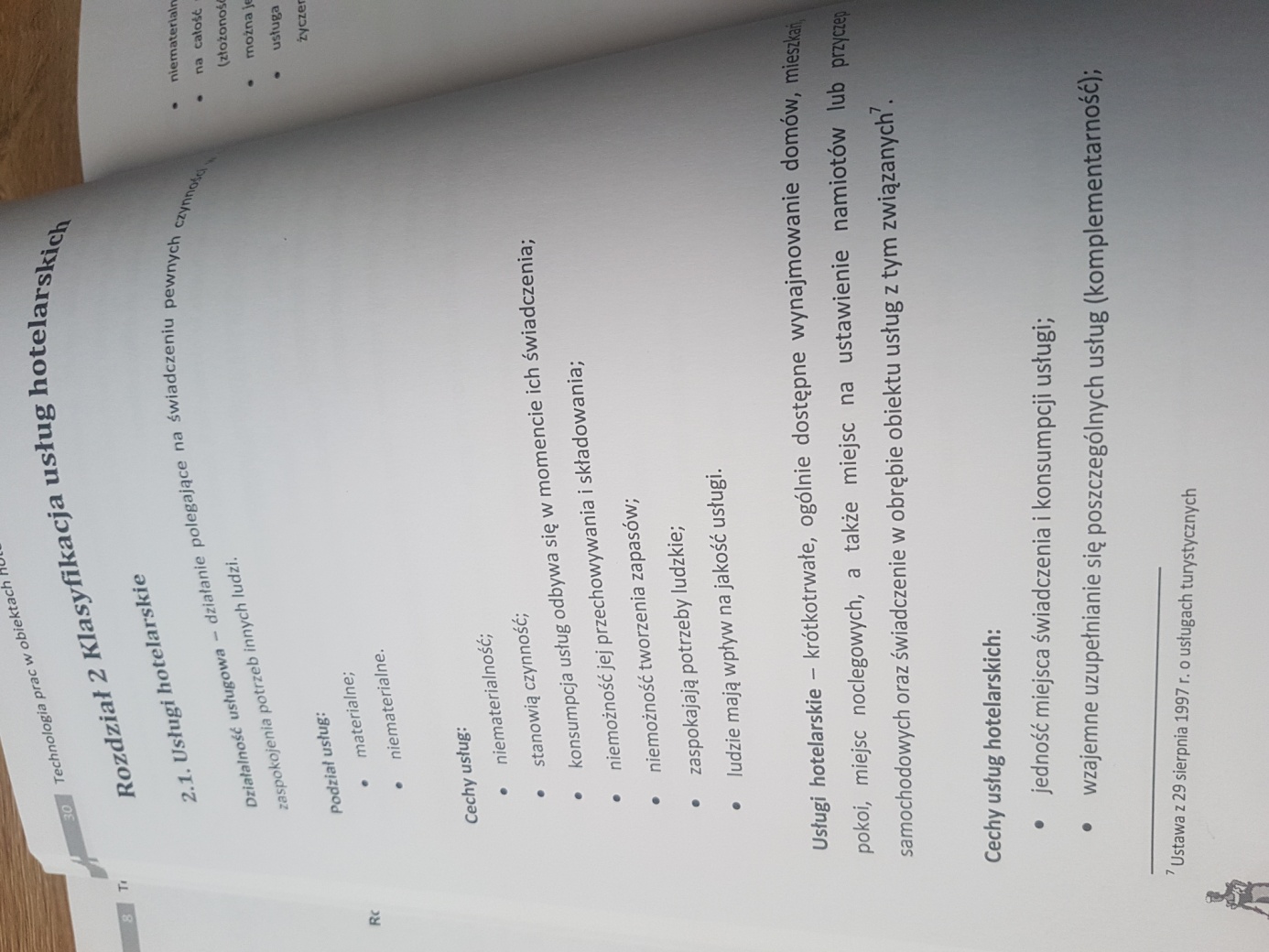 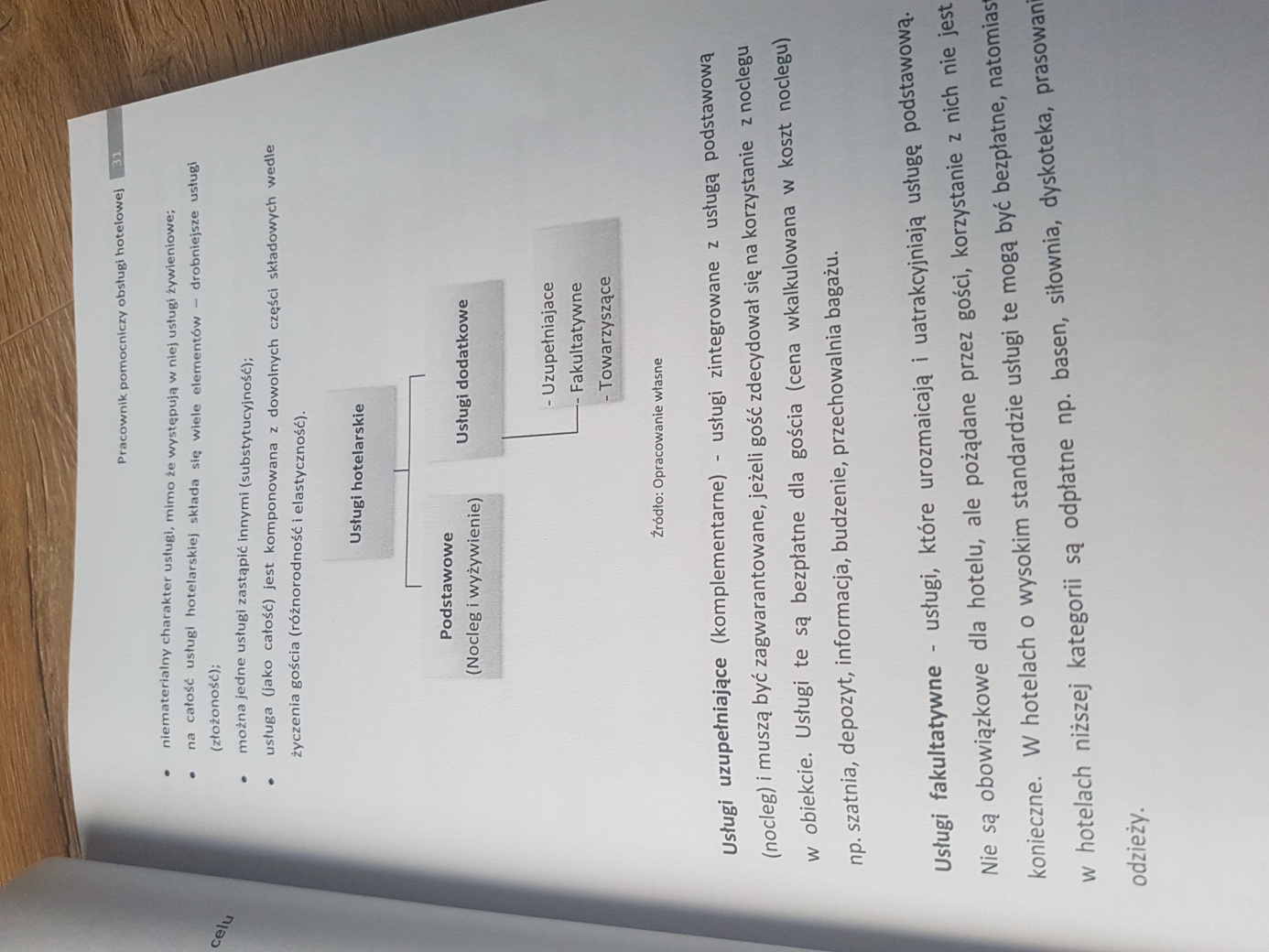 